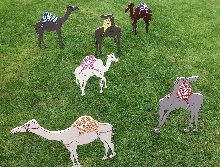 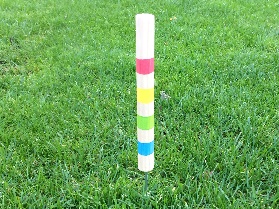 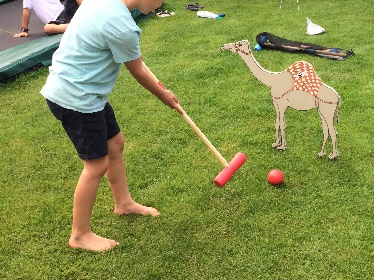 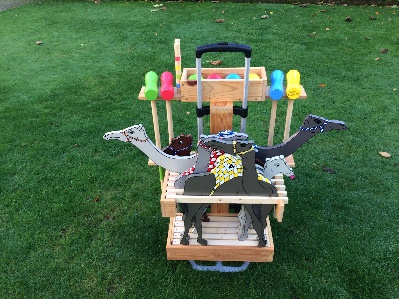 Lots of fun!